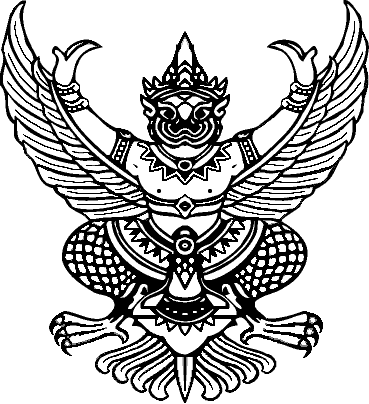 ประกาศองค์การบริหารส่วนตำบลบัวใหญ่เรื่อง การรับสมัครสอบคัดเลือกพนักงานส่วนตำบลสายงานที่เริ่มต้นจากระดับ ๑ และ ๒เพื่อแต่งตั้งให้ดำรงตำแหน่งในสายงานที่เริ่มต้นจากระดับ ๓........................................ด้วยองค์การบริหารส่วนตำบลบัวใหญ่  อำเภอน้ำพอง  จังหวัดขอนแก่น   มีอัตราตำแหน่งพนักงานส่วนตำบลสายงานผู้ปฏิบัติที่เริ่มต้นจาก ระดับ ๓ ว่าง จำนวน ๑ ตำแหน่ง ดังนี้๑. ตำแหน่ง   นักวิชาการศึกษา เลขที่ตำแหน่ง ๐๘-๐๘๐๕-๐๐๑ 	จำนวน ๑ อัตรา เพื่อให้การบริหารงานในองค์การบริหารส่วนตำบลบัวใหญ่    เป็นไปอย่างมีประสิทธิภาพและ ประสิทธิผลสามารถให้บริการประชาชนได้อย่างเต็มความสามารถตลอดจนเป็นผลดีต่อทางราชการ องค์การบริหารส่วนตำบลบัวใหญ่   จึงประกาศรับสมัครสอบคัดเลือกพนักงานส่วนตำบล สายงานที่เริ่มต้นจาก ระดับ ๑ และ ๒ เพื่อแต่งตั้งให้ดำรงตำแหน่งในสายงานที่เริ่มต้นจากระดับ ๓ อาศัยอำนาจตามความใน ข้อ ๘๖ และข้อ ๙๑ แห่งประกาศคณะกรรมการพนักงานส่วนตำบล จังหวัดขอนแก่น  เรื่องหลักเกณฑ์และเงื่อนไขเกี่ยวกับการบริหารงานบุคคลขององค์การบริหารส่วนตำบล พ.ศ. ๒๕๔๕ แก้ไขเพิ่มเติมจนถึงปัจจุบัน   จึงประกาศรับสมัครสอบคัดเลือกพนักงานส่วนตำบล สายงานที่เริ่มต้นจากระดับ ๑ และ ๒ เพื่อแต่งตั้งให้ดำรงตำแหน่งในสายงานที่เริ่มต้น จากระดับ ๓ โดยมีรายละเอียดดังนี้.- ๑. ตำแหน่งที่รับสมัครสอบคัดเลือก ๑.๑  ตำแหน่ง นักวิชาการศึกษา ระดับ ๓ จำนวน ๑ อัตรา ๒. รายละเอียดของตำแหน่งและคุณสมบัติของผู้มีสิทธิสมัคร ผู้สมัครสอบคัดเลือกต้องมีคุณสมบัติเฉพาะสำหรับตำแหน่งนี้ 	 ๒.๑ ตำแหน่ง นักวิชาการศึกษา ลักษณะงานที่ปฏิบัติ เป็นเจ้าหน้าที่ชั้นต้น ทำหน้าที่ช่วยศึกษาวิเคราะห์เกี่ยวกับการแนะแนวการศึกษา และการ จัดบริการส่งเสริมการศึกษาโดยใช้เทคโนโลยีทางการศึกษา ซึ่งได้แก่การรวบรวมข้อมูลเกี่ยวกับความต้องการกำลังคน หลักสูตรแบบเรียน ความรู้พื้นฐานเกี่ยวกับวิทยาศาสตร์พื้นฐาน ศิลปวัฒนธรรมตลอดจนความต้องการด้านการใช้เทคโนโลยีทางการศึกษาจัดประชุมอบรม  และสัมมนาเกี่ยวกับการแนะนำแนวการศึกษาและอาชีพเผยแพร่การศึกษา เช่น ออกรายการทางวิทยุโทรทัศน์การเขียนบทความ จัดทำวารสารหรือเอกสารต่าง ๆ -๒-เป็นต้น และปฏิบัติหน้าที่อื่นที่เกี่ยวข้อง คุณสมบัติของผู้มีสิทธิสมัครสอบคัดเลือก ๑. ดำรงตำแหน่งพนักงานส่วนตำบลไม่ต่ำกว่า  ระดับ ๓ ของสายงานที่เริ่มต้นจากระดับ ๑ หรือ ระดับ ๒ อัตราเงินเดือนไม่น้อยกว่า ๘,๓๔๐.- บาท ๒. ได้รับปริญญาตรีหรือเทียบได้ไม่ต่ำกว่านี้ ทางบริหาร กฎหมาย เศรษฐศาสตร์ การศึกษา พาณิชยศาสตร์ คณิตศาสตร์ สถิติ สังคมวิทยา สังคมสงเคราะห์ศาสตร์ วารสารศาสตร์ จิตวิทยา มนุษยศาสตร์ อักษรศาสตร์ ศิลปศาสตร์ หรือทางอื่นที่ ก.อบต.กำหนดว่าใช้เป็นคุณสมบัติเฉพาะสำหรับตำแหน่งนี้ได้ ความรู้ความสามารถที่ต้องการ ๑. มีความรู้ในวิชาการศึกษาอย่างเหมาะสมแก่การปฏิบัติงานในหน้าที่ ๒. มีความรู้ ความเข้าใจในกฎหมายสภาตำบลและองค์การบริหารส่วนตำบล และกฎหมาย กฎระเบียบ และข้อบังคับอื่นที่ใช้ในการปฏิบัติงานในหน้าที่ ๓. มีความรู้ทั่วไปเกี่ยวกับเหตุการณ์ปัจจุบันในด้านการเมือง  เศรษฐกิจ  และสังคม โดยเฉพาะอย่างยิ่งของประเทศไทย ๔. มีความรู้ความสามารถในการใช้ภาษาอย่างเหมาะสมแก่การปฏิบัติงานในหน้าที่ ๕. มีความสามารถในการศึกษาหาข้อมูล วิเคราะห์ปัญหา และสรุปเหตุผล ๓. การรับสมัครสอบคัดเลือก ๓.๑ วัน เวลา และสถานที่รับสมัครสอบคัดเลือก ผู้ที่มีความประสงค์จะสมัครสอบคัดเลือกยื่นใบสมัครเข้ารับการสอบคัดเลือกด้วยตนเอง ได้ระหว่างวันที่   ๑๖  เดือน พฤษภาคม  พ.ศ. ๒๕๕๖  ถึงวันที่  ๓๐  เดือน พฤษภาคม  พ.ศ.  ๒๕๕๖  (เว้นวันหยุดราชการ) ตั้งแต่เวลา ๐๘.๓๐ น. – ๑๖.๓๐ น. ณ ที่ทำการองค์การบริหารส่วนตำบลบัวใหญ่  อำเภอน้ำพอง                         จังหวัดขอนแก่น๓.๒. เอกสารและหลักฐานที่ต้องยื่นพร้อมใบสมัคร ๑. รูปถ่ายชุดเครื่องแบบข้าราชการหน้าตรงไม่สวมหมวกและแว่นตา ขนาด ๑ นิ้ว ถ่ายครั้งเดียวกันไม่เกิน    ๖ เดือน  (รับถึงวันปิดรับสมัคร) จำนวน ๓ รูป ๒. สำเนาวุฒิการศึกษาตรงกับคุณสมบัติเฉพาะสำหรับตำแหน่งที่สมัครสอบคัดเลือก    จำนวน ๑ ฉบับ   ทั้งนี้ ผู้ที่จะถือว่าเป็นผู้สำเร็จการศึกษาจะต้องสำเร็จการศึกษาและได้รับอนุมัติจากผู้มี      อำนาจอนุมัติภายในวันปิดรับสมัครสอบ  ๓. สำเนาบัตรประจำตัวเจ้าหน้าที่ของรัฐ พร้อมรับรองสำเนาถูกต้องทุกฉบับ จำนวน ๑ ฉบับ ๔. สำเนาบัตรประวัติพนักงานส่วนตำบลองค์การบริหารส่วนตำบล พร้อมรับรองสำเนาถูกต้อง   จำนวน ๑ ชุด ๕. หนังสือยินยอมจากนายกองค์การบริหารส่วนตำบลต้นสังกัด อนุญาตให้มาสมัครสอบคัดเลือก ๖. ใบรับรองแพทย์    จำนวน ๑ ฉบับ    (ออกให้ไม่เกิน ๓ เดือน) ๗. แบบประเมินบุคคล -๓-๘. หลักฐานอื่น ๆ เช่น ใบสำคัญการเปลี่ยนชื่อ ชื่อสกุล ทะเบียนสมรส ฯลฯ พร้อม สำเนา ๑ ฉบับ  (กรณีที่ชื่อ    ตัว ชื่อสกุล ในหลักฐานที่ใช้สมัคร ไม่ตรงกัน) ๓.๓ วิธีการสมัครสอบคัดเลือก ๑. ผู้สมัครขอรับใบสมัครได้ที่ทำการองค์การบริหารส่วนตำบลบัวใหญ่   หรือสามารถสอบถามรายละเอียดได้ที่หมายเลขโทรศัพท์  ๐-๔๓๒๑-๐๔๒๗   พร้อมเอกสารหลักฐานตามข้อ ๓.๒ ๒. ผู้สมัครกรอกใบสมัครให้เรียบร้อยด้วยลายมือตนเอง โดยใช้ปากกาสีดำหรือสีน้ำเงิน แล้วยื่นใบสมัครพร้อมหลักฐานประกอบการรับสมัครตามที่กำหนด ๓. เจ้าหน้าที่ที่รับสมัครตรวจคุณสมบัติของผู้สมัครหากมีคุณสมบัติครบถ้วน ถูกต้องแล้ว จะมอบบัตรประจำตัวให้แก่ผู้สมัคร ซึ่งผู้สมัครจะต้องเก็บรักษาบัตรประจำตัวนี้ไว้ตลอดการสอบคัดเลือก และต้องนำมาแสดงทุกครั้งที่เข้ารับการสอบคัดเลือก หรือเมื่อมาติดต่อ เกี่ยวกับการสอบคัดเลือก ๓.๔ เงื่อนไขการรับสมัครสอบคัดเลือก ผู้สมัครจะต้องรับผิดชอบในการตรวจสอบ และรับรองตนเอง ว่าเป็นผู้มีสิทธิสมัครและมีคุณสมบัติเฉพาะตำแหน่ง ตรงตามที่กำหนดในประกาศรับสมัครนี้จริง และจะต้องกรอกรายละเอียดต่างๆ ในใบสมัครพร้อมทั้งยื่นหลักฐานในการสมัครสอบคัดเลือกให้ถูกต้องครบถ้วนในกรณีที่ตรวจสอบพบว่าผู้สมัคร ไม่มีคุณสมบัติตามที่กำหนดไว้ในประกาศนี้ หรือข้อความที่แจ้งไว้ในใบสมัครหรือเอกสารที่ใช้ประกอบการสมัครไม่ถูกต้องครบถ้วน หรือคุณวุฒิที่ใช้ในการสมัครไม่ถูกต้อง องค์การบริหารส่วนตำบลบัวใหญ่ จะไม่รับสมัคร หรืออาจถอนชื่อผู้สมัคร หรืออาจถอนชื่อผู้สมัครจากบัญชีรายชื่อผู้มีสิทธิเข้ารับการสอบคัดเลือก หรือบัญชีผู้สอบคัดเลือกได้ตามแต่กรณี  ๔. การประกาศรายชื่อผู้มีสิทธิเข้ารับการสอบคัดเลือก องค์การบริหารส่วนตำบลบัวใหญ่   จะประกาศรายชื่อผู้มีสิทธิเข้ารับการสอบคัดเลือก วัน เวลา สถานที่ และระเบียบเกี่ยวกับการสอบ ในวันที่  ๓๑  เดือน  พฤษภาคม  พ.ศ. ๒๕๕๖ โดยปิดประกาศไว้ที่ทำการองค์การบริหารส่วนตำบลบัวใหญ่   อำเภอน้ำพอง  จังหวัดขอนแก่น ๕. ค่าธรรมเนียมในการสมัครสอบ ผู้สมัครสอบจะต้องเสียค่าธรรมเนียมในการสมัครสอบ ๒๐๐ บาท  ค่าธรรมเนียมสอบจะไม่จ่ายคืนให้ ไม่ว่ากรณีใด ๆ ๖. การกำหนดวัน  เวลา  และสถานที่สอบคัดเลือก องค์การบริหารส่วนตำบลบัวใหญ่   จะดำเนินการสอบคัดเลือก ตามระเบียบที่เกี่ยวกับการสอบตามที่องค์การบริหารส่วนตำบลบัวใหญ่   กำหนดโดย ๖.๑ สอบข้อเขียน ภาคความรู้ความสามารถทั่วไป  (ภาค ก)  ๑๐๐ คะแนน  ภาคความรู้ความสามารถเฉพาะตำแหน่ง  (ภาค ข)   ๑๐๐  คะแนน  และสอบสัมภาษณ์(ภาค ค)  ๑๐๐  คะแนน-๔-ในวันที่ ๘  มิถุนายน พ.ศ. ๒๕๕๖  ตั้งแต่เวลา ๐๙.๐๐ – ๑๖.๐๐ น.     ณ   ห้องประชุมสำนักงานส่งเสริมการปกครองท้องถิ่นจังหวัดขอนแก่น   อำเภอเมืองขอนแก่น  จังหวัดขอนแก่น๗. หลักเกณฑ์และวิธีการสอบคัดเลือก คณะกรรมการดำเนินการสอบคัดเลือก จะดำเนินการสอบคัดเลือก โดยวิธีการสอบข้อเขียน  สอบภาคปฏิบัติ   และสอบภาคสัมภาษณ์    หรือวิธีการใดวิธีการหนึ่ง หรือหลายวิธีการตามความ เหมาะสมและสอดคล้องกับงานหรืออื่น ๆ เพื่อให้ได้ข้อมูลที่แสดงออกถึงความรู้ความสามารถและความเหมาะสมของผู้สมัครตามข้อ ๓ และตามที่เห็นสมควร โดยมีเกณฑ์พิจารณาดังนี้ (๑) ภาคความรู้ความสามารถทั่วไป  (ภาค ก)  (คะแนนเต็ม ๑๐๐ คะแนน) (๒) ภาคความรู้ความสามารถเฉพาะตำแหน่ง (ภาค ข)  (คะแนนเต็ม ๑๐๐ คะแนน) (๓) ภาคความเหมาะสมกับตำแหน่ง  (ภาค ค)  (คะแนนเต็ม ๑๐๐ คะแนน) รายละเอียดการสอบแต่ละภาคให้เป็นไปตามที่คณะกรรมการสอบคัดเลือกกำหนด๘. ประกาศผลการสอบคัดเลือก  องค์การบริหารส่วนตำบลบัวใหญ่    จะประกาศผลการสอบคัดเลือก   ในวันที่  ๑๐   มิถุนายน   พ.ศ.  ๒๕๕๖   โดยปิดประกาศไว้ ณ ที่ทำการองค์การบริหารส่วนตำบลบัวใหญ่  หรือติดต่อได้ที่หมายเลขโทรศัพท์๐-๔๓๒๑-๐๔๒๗  ๙. เกณฑ์การตัดสิน การประกาศผลการสอบคัดเลือก ๙.๑ ผู้ที่จะถือว่าเป็นผู้ที่ได้รับการสอบคัดเลือก     จะต้องเป็นผู้สอบได้คะแนนแต่ละภาคไม่ต่ำกว่าร้อยละ ๖๐  ทั้ง ๓ ภาค  จึงจะถือว่าผ่านเกณฑ์การสอบคัดเลือก ๙.๒ การขึ้นบัญชีผู้สอบคัดเลือกได้ จะประกาศรายชื่อผู้สอบคัดเลือกได้โดยเรียงตามลำดับจากผู้สอบได้คะแนนรวมสูงสุดลงมาตามลำดับ ในกรณีที่มีผู้สอบได้คะแนนรวมเท่ากัน ผู้สอบได้คะแนน ภาคความเหมาะสมสำหรับตำแหน่งมากกว่า เป็นผู้ที่อยู่ในลำดับสูงกว่า ถ้าได้คะแนนภาคความเหมาะสมสำหรับตำแหน่งเท่ากัน ให้ผู้ได้คะแนนภาคความรู้ความสามารถเฉพาะตำแหน่งมากกว่าเป็นผู้อยู่ในลำดับสูงกว่า ถ้าได้คะแนนภาคความรู้ความสามารถเฉพาะตำแหน่งเท่ากัน     ผู้ที่ได้คะแนนในความรู้ความสามารถทั่วไปมากกว่าเป็นผู้ที่อยู่ในลำดับสูงกว่า ถ้ายังคงได้คะแนนเท่ากันอีก ก็ให้ผู้ที่ได้รับเลขประจำตัวสอบก่อนเป็นผู้ที่อยู่ในลำดับสูงกว่า ๙.๓ การขึ้นบัญชีสอบคัดเลือกได้ ทางองค์การบริหารส่วนตำบลบัวใหญ่  จะขึ้นบัญชีผู้สอบคัดเลือกได้ เป็นเวลา ๒ ปี นับแต่วันที่ได้มีการประกาศขึ้นบัญชีผู้ผ่านการสอบคัดเลือก และผู้สอบคัดเลือกได้ถูกยกเลิกการขึ้นบัญชี เมื่อกรณีใดกรณีหนึ่งดังนี้ (๑) ผู้นั้นได้รับการแต่งตั้งให้ดำรงตำแหน่งที่สอบคัดเลือกได้ไปแล้ว (๒) ผู้นั้นขอสละสิทธิ์ในการแต่งตั้งให้ดำรงตำแหน่งที่สอบคัดเลือกได้ (๓) ผู้นั้นมีเหตุไม่อาจเข้าปฏิบัติหน้าที่ราชการได้ตามกำหนดเวลาที่จะแต่งตั้งในตำแหน่งที่สอบได้ (๔) ผู้นั้นไม่มารายงานตัวเพื่อรับการแต่งตั้งตามที่กำหนด (๕) กรณีมีข้อสงสัยตามประกาศนี้ให้ถือคำวินิจฉัยของประธานกรรมการดำเนินการสอบคัดเลือกเป็นที่สุด -๕-๑๐. การแต่งตั้งผู้สอบคัดเลือกได้ องค์การบริหารส่วนตำบลบัวใหญ่  จะดำเนินการบรรจุและแต่งตั้งผู้สอบคัดเลือกได้ให้ผู้ที่สอบคัดเลือกได้   ได้รับการบรรจุและแต่งตั้งเรียงตามจำนวนที่กำหนดไว้ในบัญชีผู้สอบคัดเลือกที่ประกาศไว้ โดยให้ผู้ที่ได้คะแนนในลำดับที่สูงกว่าเป็นผู้มีสิทธิ์ได้รับการบรรจุและแต่งตั้งก่อน  หากมีข้อสงสัยตามประกาศนี้ให้ประธานกรรมการ มีอำนาจวินิจฉัยและคำวินิจฉัยของประธานกรรมการถือเป็นที่สุด จึงประกาศให้ทราบโดยทั่วกัน ประกาศ   ณ   วันที่   ๓   เดือน   พฤษภาคม   พ.ศ. ๒๕๕๖ (ลงชื่อ) ..................................................................(นายปรีชา   ศรีพุทธา)นายกองค์การบริหารส่วนตำบลบัวใหญ่